AGRICULTURE – Investissements Filières à Bas Niveau d’IntrantsDans le Programme Eau et Climat de l’agence de l’eau Seine-Normandie, les investissements liés à la transformation et la commercialisation de produits agricoles sont éligibles s’ils permettent de développer ou pérenniser des productions agricoles à bas niveau d’intrants (BNI) sur les territoires à enjeu eau. Ces productions BNI sont des productions agricoles qui garantissent un impact environnemental compatible avec les objectifs environnementaux de l’agence, et ce de façon structurelle, du fait de leur faible recours a priori aux intrants au cours de leur cycle de production.Les territoires à enjeu pour l’agence correspondent aux aires d’alimentation de captage, aux bassins versants à enjeu protection des milieux aquatiques, humides ou littoraux, et aux bassins versants à enjeu maîtrise de l’érosion et du ruissellement (voir Programme Eau & Climat).Nom de l’interlocuteur agence de l’eau Seine-Normandie, si connu : 1 – IdentificationNom ou Raison Sociale : Adresse : Code postal :	Ville : N° SIRET : Code NAF : Nom et prénom de la personne en charge du dossier : Qualité : Tel : 	Courriel : 2 – Présentation du projetIl s’agit :  d’investissements de stockage, de transformation ou de commercialisation de produits agricoles                 autre (précisez) : Dans le cas d’un projet d’animation, merci de vous référer au formulaire « Animation ».Dans le cas de projets d’études de faisabilité, d’expérimentation, d’accompagnement technique, d’investissements de production primaire liés au développement d’une filière BNI, merci de vous référer au formulaire « Agriculture ».  Type de filière à bas niveau d’intrant concernée : Agriculture Biologique (précisez la (ou les) culture(s) :  ) Herbe/Prairies Luzerne Chanvre Sainfoin Sarrasin Biomasse énergie (précisez la culture :  ) Bocage énergieDescription sommaire du projet et des résultats attendus (intitulé, présentation synthétique de l’opération, localisation et lien avec les territoires à enjeu de l’agence) : (un mémoire explicatif est également à joindre – cf. point 4)Si oui, précisez le(s)quel(s) : Coût prévisionnelPrécisez si :	 montant en HT	 montant en TTC** Indiquer : le montant TTC en cas de non récupération de la TVA et remplir l’attestation en fin de documentPlan de financement prévisionnelPrécisez si :	 montant en HT	 montant en TTC** Indiquer : le montant TTC en cas de non récupération de la TVA et remplir l’attestation en fin de document3 – Présentation détaillée du projetCaractéristiques et santé financière de l’entrepriseEffectif salarié à la date de la demande : Montant du chiffre d’affaires (en millions d’euros) : Total du bilan (en millions d’euros) : Appartenance à un groupe : Précisez si l’entreprise a perçu des aides publiques dites « de minimis »  (règlement européen n°1407/2013) en complétant le tableau ci-dessous :Contexte du projetDescription du contexte d’émergence du projet (motivation, enjeux, besoins, objectifs…) : Description détaillée du projet et du modèle économique prévu à moyen terme (au moins échéance 5 ans) (moyens de production actuels et nouveaux, source(s) d’approvisionnement, marché(s) et débouchés envisagés, type de conventionnement avec les producteurs…) : Localisation du projetS’il s’agit d’un site existant, précisez la date d'installation : Commune de localisation du site :  Département : Nature de l’activité : Nombre d’employés sur le site : Niveau d’activité en moyenne journalière (ex. : quantification des fabrications) : Niveau d’activité en période de pointes d’activité : Nombre de jours d’activité par an : Activités soumise à la réglementation des ICPE : 	 Non 	 Déclaration 	 Enregistrement 	 AutorisationSurfaces de cultures à bas niveau d’intrant liées au projetPrécisez les départements concernés : Quels sont les types de territoires à enjeu « eau » concernés par le projet : Moyens prévus pour développer les surfaces en cultures BNI (moyens humains, expérimentation, prestations d'autres structures…) : Moyens prévus pour suivre et évaluer l’impact du projet sur le développement des surfaces en cultures BNI : Ventilation des postes de dépenses prévisionnellesPrécisez si :	 montant en HT	 montant en TTC** Indiquer : le montant TTC en cas de non récupération de la TVA et remplir l’attestation en fin de documentSituation du projet dans une stratégie d’ensemble de la filière et du territoirePartenariats mis-en-place en lien avec le projet sur le plan territorial (notamment avec des collectivités territoriales sur les enjeux « eau ») ou sur le plan économique : Gestion des enjeux et risques concurrentiels dans le secteur de production  (argumentaire succinct  - par exemple : absence d’autres structures engagés sur ces cultures, transparence dans les partenariats envisagés, dynamique générale du secteur…) : Réflexion éventuelle en matière d’autres problématiques environnementales : Effets de l’aide demandéePrécisez en quoi le financement demandé permet d’améliorer la qualité et l’ambition environnementale du projet : Précisez en quoi le financement demandé permet d’améliorer la rentabilité du projet : 4 – Pièces à fournir L’agence se réserve le droit de demander des pièces complémentaires lors de l’instruction du dossier.  Pour une entreprise, extrait KBIS de moins de 3 mois  Pour une association, N° d’identification au répertoire national des associations (RNA) (ou à défaut n° de récépissé en préfecture) :   RIB/IBAN Si l’entreprise est une installation classée, récépissé de Déclaration d’activité en Préfecture et/ou Arrêté préfectoral d’autorisation d’exploiter (volet eau)  Mémoire explicatif :Contexte et principaux problèmes rencontrés, motivation de la démarcheCaractéristiques techniques du projet et objectifs chiffrés de l’opération (dont surfaces de cultures BNI développées grâce au projet)Impact du projet sur la filière concernée (situation avant/après projet)Etat d’avancement des démarches administratives liées au projet Etapes et délais de réalisationBudget prévisionnel du projet  Devis détaillé(s) par principaux postes d’investissement.  Schémas et plans nécessaires à la compréhension du projet (schéma de l’équipement prévu, cartographie de la zone d’approvisionnement, localisation des surfaces de production BNI en lien avec les territoires à enjeu eau de l’agence,...) Etude présentant les résultats prévisionnels avec et sans aide permettant de juger de l’impact d’une aide sur la rentabilité du projet Le cas échéant, rapports des études préalables (étude de marché, étude de faisabilité technico-économique…)   Le cas échéant, certification en agriculture biologique de l’entreprise Décision de l’instance délibérante ou du conseil d’administration pour la réalisation du projet Le cas échéant, liste des aides publiques perçues au titre des minimis sur les 3 derniers exercices dont l’année en cours. Le cas échéant, courriers d’appui des partenaires cités Pour les grandes entreprises, scénario contrefactuel (comptes de résultat à faire établir et attester par un expert-comptable et analyse démontrant le caractère incitatif de l’aide) permettant de répondre aux conditions de financement du régime d’aide n° SA 41735  PIÈCES A METTRE A DISPOSITION DE L’AGENCE SUR DEMANDE Copie des 3 dernières liasses fiscales Exemplaire des statuts, ou récépissé de la déclaration d’existence à la préfecture du département ou au tribunal d’instance, ou copie de la parution au journal officiel5 – Demandes et EngagementsJe soussigné (e) (Nom, Prénom) En ma qualité de sollicite l’aide financière de l’agence de l’eau Seine-Normandie pour la réalisation du projet présenté dans le présent document et les pièces jointes et atteste être habilité pour présenter cette demande d’aide,certifie sur l’honneur l’exactitude des renseignements fournis,certifie que l’opération n’a pas démarré,certifie avoir entrepris les démarches administratives nécessaires relatives à l’opération projetée,certifie avoir pris connaissance des conditions du programme pluriannuel d’intervention de l’agence de l’eau Seine-Normandie,certifie avoir pris connaissance des conditions générales d’attribution et de paiement des aides de l’agence de l’eau Seine-Normandie, et m’engage à les respecter en cas d’attribution,  certifie ne pas présenter un projet faisant l’objet d’un arrêté préfectoral de mise en demeure,certifie ne pas faire l’objet d’une procédure collective d’insolvabilité (procédure de sauvegarde, procédure de redressement judiciaire, procédure de liquidation judiciaire).Pour les acteurs de droit privé, je m’engage à respecter les dispositions de l’article 21 de l’ordonnance n°2015-899 du 23 juillet 2015 relative aux marchés publics dans le cas où celui-ci serait applicable aux contrats de travaux (supérieur ou égal à 5 548  k€  HT) et de services (supérieur ou égal à 144 k€ HT) liés passés par mes soins et qui feraient l’objet d’une subvention à plus de 50% par l’agence de l’eau Seine-Normandie.A   , le Le demandeur (signature et cachet)Cas de non-recupÉration de TVALe cas échéant, je soussigné (e) (Nom, Prénom) certifie sur l’honneur ne pas récupérer la TVA.A  , le  Le demandeur (signature et cachet)Votre dossier complet devra être adressé  à la Direction territoriale dont votre département dépend.Pour les coordonnées, rendez-vous sur notre site internet à la page Une direction territoriale à votre service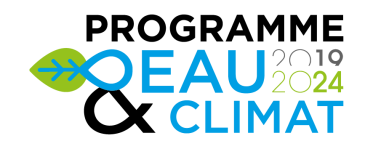 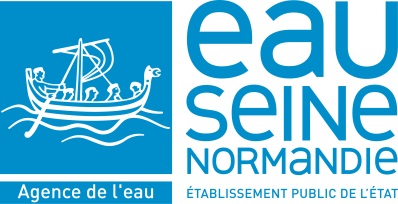 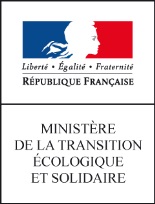 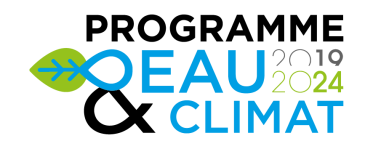 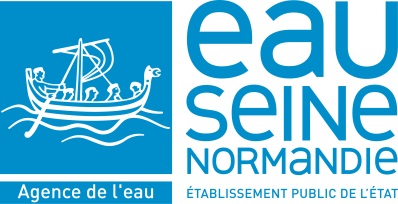 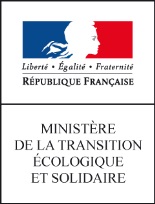 FORMULAIREDE DEMANDE D’AIDE FINANCIEREFORMULAIREDE DEMANDE D’AIDE FINANCIEREL’entreprise respecte les critères de définition européenne de  grande entreprise (GE) moyenne entreprise (ME *) petite entreprise (PE **)*	ME 	< à 250 salariés (ETP) et chiffre d’affaires annuel < à 50 M€ ou  total bilan annuel < à 43 M€ **	PE	< à    50 salariés (ETP) et chiffre d’affaires annuel < à 10 M ou total bilan annuel < 10 M€Pour vérifier votre taille selon modalités européennes (cf. art. 6 de la recommandation 2003/361/CE), vous devez déterminer si votre entreprise est autonome, partenaire ou liée. Vous êtes une entreprise autonome si :vous êtes totalement indépendante, autrement dit si vous ne détenez aucune participation dans d’autres entreprises et aucune entreprise ne possède de participation dans la vôtre,vous détenez une participation de moins de 25 % du capital ou des droits de vote (le plus élevé des deux facteurs) d’une ou plusieurs autres entreprises et/ou des tiers ne détiennent pas de participation de 25 % ou plus de votre capital ou de vos droits de vote (le plus élevé des deux facteurs).Dans le cas d’entreprises partenaires ou liées, les données à prendre en compte sont celles consolidées. Contrat : (indiquer si le projet est intégré dans un contrat global d’actions, contrat de rivière, contrat de territoire Eau & climat, ou un autre contrat avec l’Agence de l’Eau voire un SAGE) Coût prévisionnel total (en €)Date prévisionnellede début de l’opérationDurée prévisionnelleOrganismeMontant de la contribution attendue (en €)%Fonds propres :Agence : Autres organismes sollicités :(précisez si le montant est acquis ou en attente)TOTALL’entreprise appartient-elle à un groupe ? Nom du groupe : Nom du groupe : Nom du groupe : Effectif salarié du groupe à la date de la demande :Effectif salarié du groupe à la date de la demande :Effectif salarié du groupe à la date de la demande :Montant du chiffre d’affaires consolidé du groupe (en millions d’euros)Montant du chiffre d’affaires consolidé du groupe (en millions d’euros)Montant du chiffre d’affaires consolidé du groupe (en millions d’euros)Montant cumulé d’aides de minimis général obtenuessur les 3 derniers exercices dont l’année en cours (en €)Montant cumulé d’aides sollicitéesen dehors de celle-ci présentée à l’agence de l’eau (en €)Montant cumulé d’aides sollicitéesen dehors de celle-ci présentée à l’agence de l’eau (en €)Montant cumulé d’aides sollicitéesen dehors de celle-ci présentée à l’agence de l’eau (en €)Montant cumulé d’aides sollicitéesen dehors de celle-ci présentée à l’agence de l’eau (en €)Acceptez-vous que l’aide de l’agence sollicitée pour ce dossier soit accordée au titre du règlement de minimis le cas échéant Acceptez-vous que l’aide de l’agence sollicitée pour ce dossier soit accordée au titre du règlement de minimis le cas échéant Acceptez-vous que l’aide de l’agence sollicitée pour ce dossier soit accordée au titre du règlement de minimis le cas échéant Le projet a-t-il fait l’objet d'une étude de marché ou d’une étude de faisabilité technico-économique ?S’agit-il d’un nouveau site ?Avez-vous informé les services de l’Etat (DRIEE/DREAL, DRIAAF/DRAAF, DDT(M)...) de ce projet ? Aire d’Alimentation de Captages (AAC) Bassin versant à enjeu littoral Bassin versant à enjeu de préservation de zones humides (ZH)  Autre – précisez :  Bassin versant à enjeu Erosion/Ruissellement (E/R)Surface de culture BNISur le territoire d’approvisionnement du projetDont les surfaces localisées dans les territoires à enjeu eauExistanteAAC : ZH : E/R : Littoral : Autre : Supplémentaire prévue à 5 ans AAC : ZH : E/R : Littoral : Autre :  MissionsMissionsMontant (€ HT)Dépenses matériellesAcquisition de matériels ou d’équipementsDétaillez : Dépenses matériellesAcquisition et aménagement de biens immeublesDétaillez : Dépenses immatériellesAppui techniqueDétaillez : Dépenses immatériellesEtudes spécifiquesDétaillez : Dépenses immatériellesAutre : 